质量诚信报告 前言为履行企业产品质量主体责任，建立健全质量诚信自律机制，主动向社会、消费者公开产品质量状况和质量承诺信息，接受社会监督，根据质检总局办公厅关于组织企业试点发布《企业质量信用报告》的通知，浙江省质监局积极推进企业质量信用等级评价试点工作的精神，按照完整性、客观性、时效性、通俗性原则，结合企业的实际情况，特编制本报告。本报告本着客观、公正的态度进行编写，报告所涉及的内容真实、有效，符合企业实际情况，自愿对企业有关情况进行公示，接受社会监督。企业简介中外合资中国大亚电器集团有限公司创办于1986年，位于浙江省永嘉县乌牛街道岭下工业区，注册资本15800万元。企业占地面积20.8亩，现有员工158人系国家高新技术企业、浙江省高新技术企业研发中心，原机械工业部、电力工业部生产高低压成套设备定点企业。现是国家电网入围中标企业，中外合资企业。主要生产经营高低压成套设备、箱式变电站、户外开闭所高低压断路器等产品。2022年实现主营业务收1.4亿元，同比增幅0.04%，利润532万元，出口产值4153443万元，实缴税收541.03万元，同比增幅0.05 %。2022年企业研发经费为384.4万元，占年销售收的比例为3.34%。公司通过了全国2022年征信系统诚信企业AAA级认证；2022年“浙江省信用管理示范企业”再次榜上有名；2016、2018、2019、2022年连续荣获浙江省工商局AAA级“守合同、重信用”企业；2019年国家”高新技术“企业证书；2015年、2012年浙江省著名商标，从2012年至2022年连续8年被评为永嘉县“巨龙、明星”企业，等荣誉。法人代表林海鹏先生荣获永嘉县人民政府颁发“优秀企事业家”；永嘉县企业联合会授予“常务理事”；温州市民政局授予汶川地震救灾捐赠“爱心奖”等荣誉称号。面对复杂多变的市场形势，我们决心迎难而上，主动作为，苦练内功，增强实力，继续秉持“稳健、高效、创新、诚信”的企业精神，力争向更好、更快、更强发展。第一部分 企业质量诚信文化质量诚信文化是一种崇尚质量、追求卓越、注重管理和为消费者负责的现代企业意识。卓越的质量诚信文化能增强企业的凝聚力和活力，进而不断提升企业的创造力。大亚电器集团经过37年的发展，依托先进的管理理念和企业文化，已发展成为行业著名的以品牌经营为核心的现代化大型企业。在总经理林海鹏先生的领导精心培育下，形成了包括企业使命、愿景、价值观和质量方针在内的独具大方特色的质量诚信文化体系。使命、愿景、价值观、质量方针（一）质量诚信目标为实现以顾客满意为目标，确保顾客的需求和期望得到满足，并转化为公司的产品和服务要求，本公司质量诚信目标如下：1、成品一次交检合格率98%，出厂合格率100%。2、合同履约率100%，顾客满意度95%，每年提高2%-3%；3、产品质量达到行业先进水平，杜绝重大质量事故。（二）企业质量诚信承诺为构建诚信经营、公平竞争的市场环境，加强质量诚信体系建设，切实保证产品质量，维护消费者的合法权益，推动建设“质量强国”，本企业向全社会郑重承诺：1、牢固树立“质量第一”的思想，不断增强质量意识和社会责任意识，保证产品质量，落实企业质量责任，满足客户对高质量产品的期待和需求，增强客户对我公司产品的信心。2、严格遵守《产品质量法》、《标准化法》、《计量法》等法律法规，严格执行产品标准，不造假、不售假，杜绝虚假宣传，坚决抵制出售假冒伪劣、欺诈消费者等失信违法行为，不侵害消费者以及其它企业的合法权益。3、加强全员、全过程、全方位的质量管理，推行先进质量管理方法，完善计量保证体系、标准化体系和质量保证体系，严格原材料、生产过程、产品出厂和储运销售全过程的质量控制。4、建立质量安全事故主动报告制度，严格落实质量安全责任追究制度，完善产品质量追溯体系，及时解决用户的质量投诉，自觉履行产品质量召回、“三包”等产品质量责任和义务。本单位严格履行以上承诺。如有违反，愿意承担相应的法律责任，接受将失信违法行为纳入不良信用记录并向社会公开的后果。（三）企业质量诚信精神公司使命中“为客户创造价值，提供性价比最优的产品，优质的服务，建立互信共赢的合作关系”，经营理念中“客户至上，品质优良，诚信为本，卓越服务”和质量方针“关注顾客、持续改进、过程控制、制造精品”等均体现了企业质量诚信精神。“成功建于诚信，努力终有回报”“打过一次交道，便是永远朋友”的诚信精神已深入的每一名员工的观念中。第二部分 企业质量诚信管理基础建设为进一步提升质量管理水平，公司坚持开展质量管理体系、标准体系和计量体系建设建设，完善了质量诚信管理机构，积极办理相关行政许可，申报专业认证，为公司的质量诚信管理工作奠定了坚实的基础。（一）质量诚信管理机构公司的质量诚信管理实行总经理负责制，制订了完善的管理制度，接受公司制造中心的监督检查。质量诚信管理组织及人员分工、我公司质量诚信管理组织由总经理领导，设置了首席质量官，下设质部检、技术部、生产部、售后服务部、企管部等部门，成立了等级品评定小组，并接受公司总部制造中心定期检查。公司举办各种类型的技术考核、竞赛等，把岗位竞争与技术考核与个人经济效益相结合，企业涌现出一大批优秀质量管理工作者。2、质量诚信制度建设我公司以国家标准为基础，制定了严格的内控标准，2013年全面修订完善了公司的技术标准、管理标准和工作标准。截止目前，正在运行的内控标准达到108项，质量控制相关标准17项，尤其是《合同管理标准》《过程控制程序》《产品监视和测量控制程序》《不合格产品控制程序》等标准的实施，有效地控制了不合格产品的出现，大幅提高了产品质量。表1   质量诚信管理制度清单（部分）（二）质量诚信基础建设1、认证许可我公司属于制造业，依法取得营业执照、强制产品CCC认证等。公司建立了质量、环境、职业健康安全管理体系。2、质量、标准体系建设我公司以国家标准为基础，制订更加严格的内控标准，作为公司生产经营活动的规范。2023年全面修订完善了公司的技术标准、管理标准和工作标准，内控标准达到108项，质量控制相关标准17项，体系能够满足公司运作要求。为监视和测量质量体系的有效运行，企管部除按计划每年组织一次内部审核和一次管理评审外，还采用滚动式方法按月对各个部门进行监督检查，对审核中发现的问题及时制定纠正措施进行改进。3、计量体系建设公司所使用的计量设备均由正规公司生产并进行严格管理，强检器具均全面造册并定期检查和校对。从原材料采购、过程管理、生产设备、检验设备、工序检验、成品检验等进行鉴定、校验、使用监督、流转管理，建立了一整套管理文件和控制方法。2023年6月30日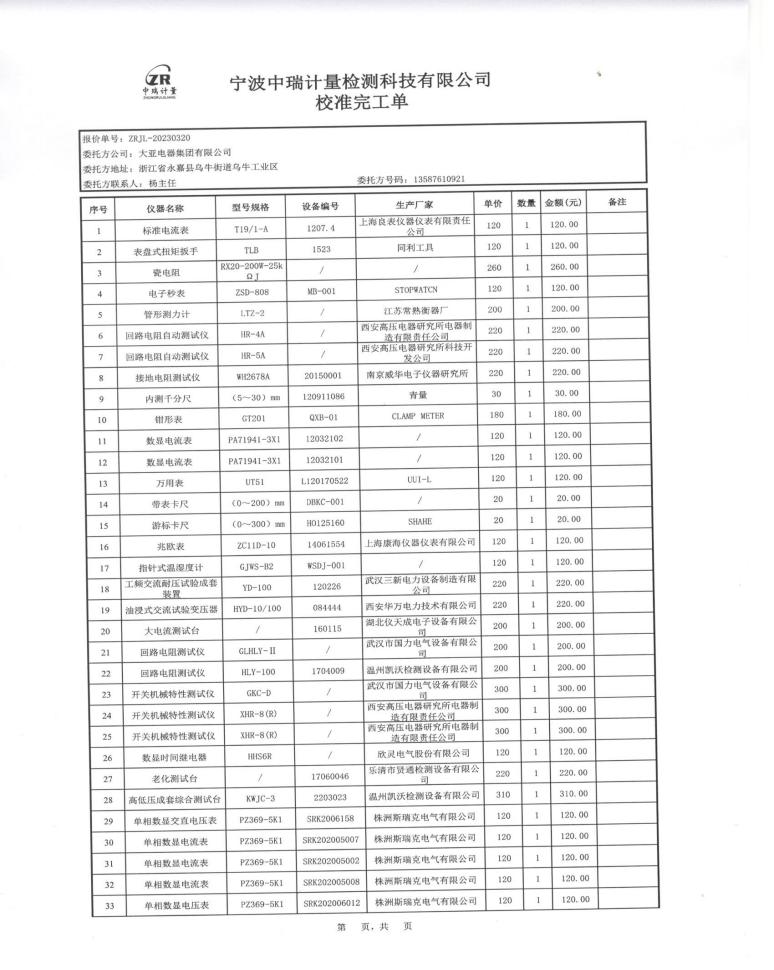 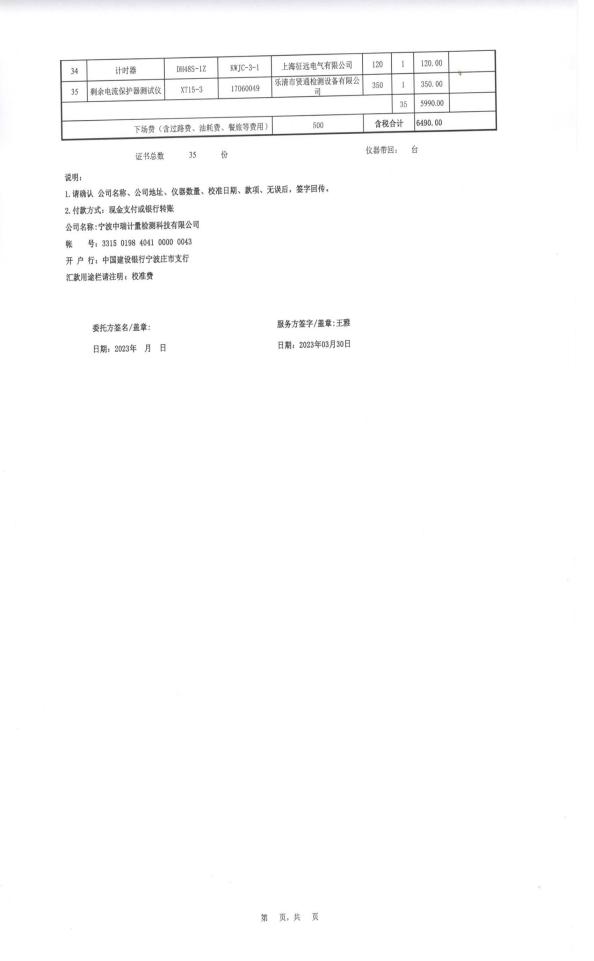 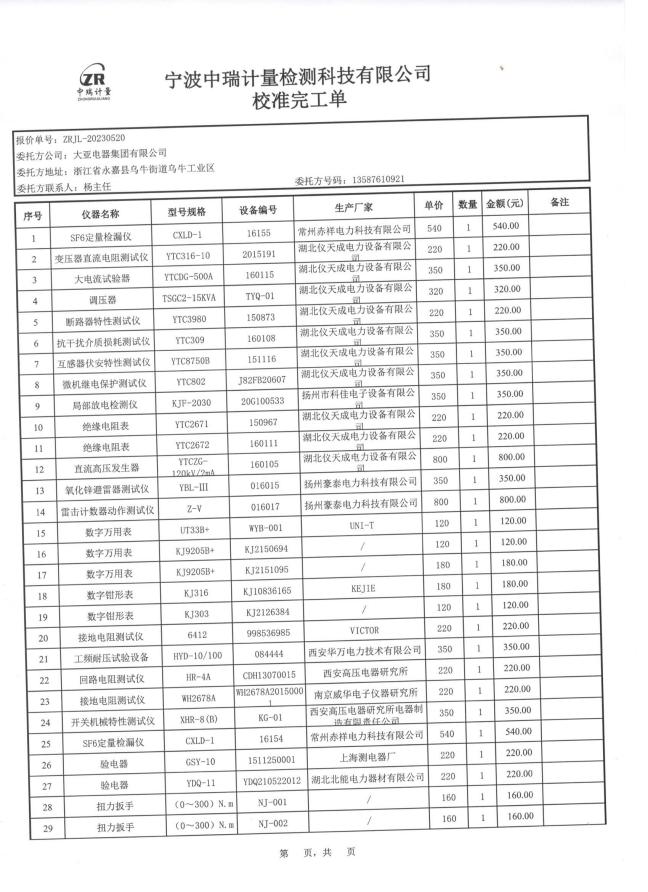 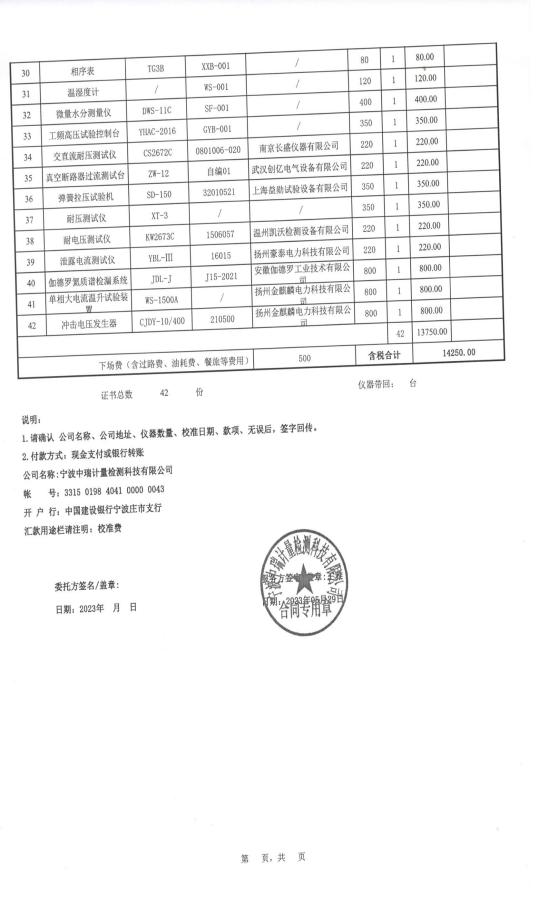 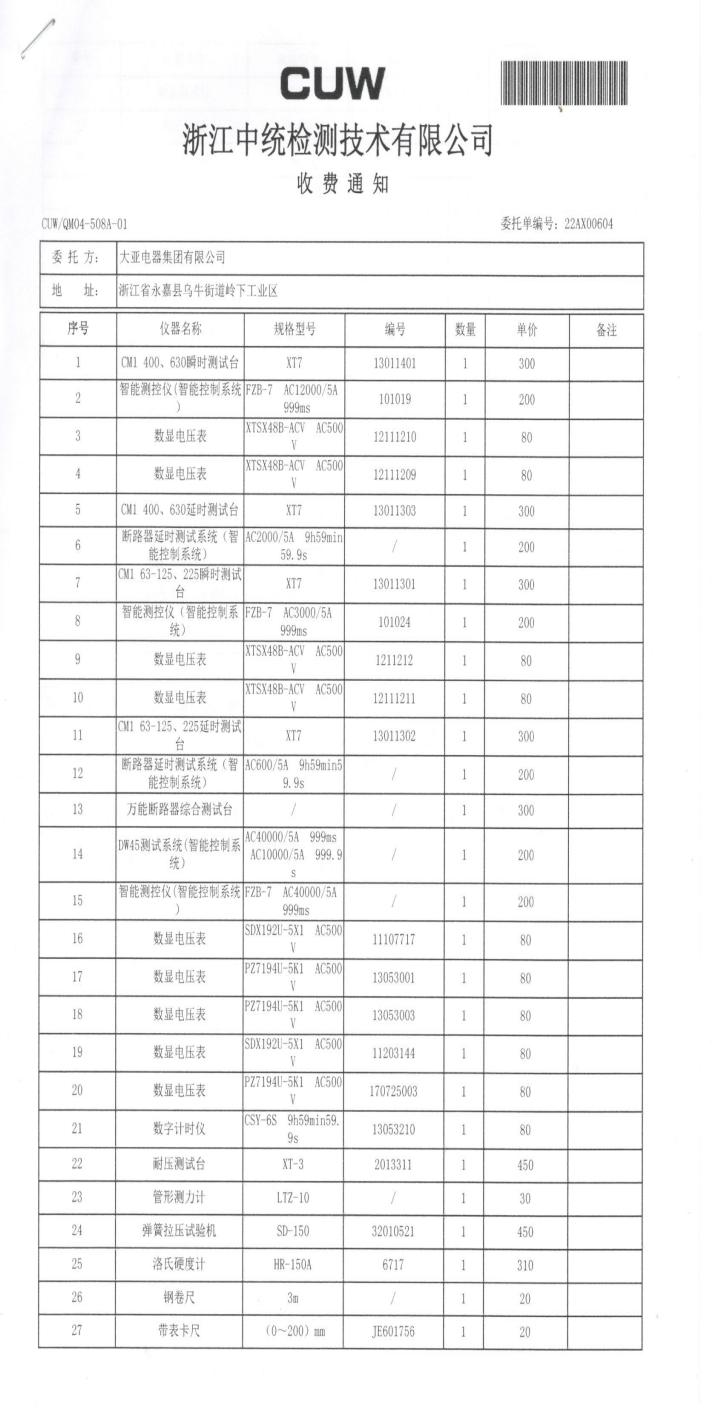 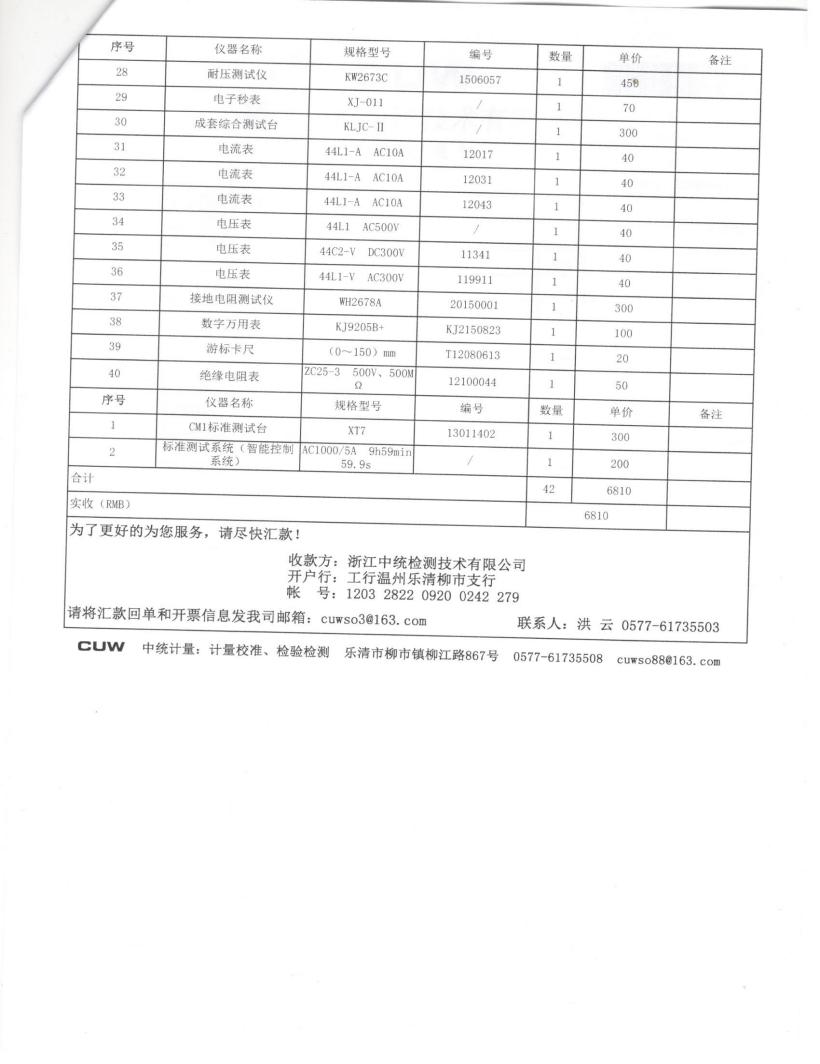 第三部分 质量诚信管理我公司坚持“为客户创造价值”的使命，遵循“以质量求生存，以品牌求发展”的方针，从原材料采购、产品生产销售到售后服务，从新员工入职培训到高层领导专项培训，从企业经营、环境保护到社会责任，公司始终把质量诚信工作放在首位。（一）质量诚信教育公司每年对质量诚信教育进行安排部署，制订有详细的培训计划，实行内部讲师讲解、名师课件、实操、会议等多种培训形式，通过竞赛、考试、总结、提交报告等形式保证教育效果，公司已经形成了“公司-部门-班组”三位一体的完整体系，共同保证产品质量。（二）产品关键控制点质量诚信管理1、产品设计诚信管理我公司在进行产品研发设计时，我们都严格按照国家标准进行。我们的产品要做到不仅符合科学理论、国家标准，而且考虑顾客潜在需求。为了让我们的产品超出客户的期望值，我们反复进行试验、论证，严谨的态度、科学的论证，使我们的产品多次赢得了客户的好评。2、原材料或零部件采购诚信管理严格按照GB/T19001质量管理体系，通过供应商的考评确定合格供应商。在原材料和零部件采购上，实行集体统一管理，明确各类物资的理化指标标准。对供应商严格筛选，最重要的原材料钢材直接从宝钢、武钢和马钢等质量过硬公司采购，原材料坚持按批量抽检，凡达不到标准的原材料一律不得入厂。3、生产过程诚信管理公司严格按照国家标准设计不同品种的生产工艺，实行班组自检、质检人员专检，质量督查小组定期督查等方式保证产品质量，推行等级品评定标准，鼓励班组制造精品。生产过程中，严格检查下道工序检验上道工序，一旦出现问题，立即停线，拒绝不合格品向下流通。设置了质量曝光台、成立QC小组等，解决生产过程中出现的影响质量的问题。公司产品一次交检合格率达98%，出厂产品合格率100%。2、风险监测和应急管理公司垂直管理模式，使品质管理部门独立于生产部门之外，成为质量诚信管理的“第三方”监督人。质检员负责对车间当班生产情况成品、半成品进行监督、检验、监测；技术服务中心理化试验员负责各类原材料进行理化指标化验。技术中心负责对公司产品质量情况进行抽检和质量统计。在应急管理方面，公司成立了以总经理为首的质量风险控制小组，并建立《质量风险控制及应急预案》并定期进行演练，确保出现的质量问题及时解决。（三）售后质量诚信管理公司设立了完善的售后服务机构，拥有专业的售后服务队伍，制订了《售后服务管理标准》《售后费用分摊管理办法》等制度，明确了售后服务工作流程、标准和要求。在产品上、宣传样本、网站、微信及广告等醒目位置标注了质量投诉电话，方便用户及时向公司反馈产品质量问题。售后服务网点遍布全国各主要城市，省内24小时、省外48小时可到达现场，对售后服务档案进行完整记录并定期回访。使命为人类光明创造幸福生活。愿景树产行业标杆，铸就世界品牌。价值观企业精神：稳健、高效、创新、诚信、笃实。价值观经营理念：客户至上、品质优良、诚信为本、卓越服务。价值观人才理念：关爱、尊重、信任、升华。价值观管理理念：重人情更重制度，重利润更重价值。质量方针关注顾客、持续改进、过程控制、制造精品。序号标准编号标准名称更新发布时间1Q/DY SX030201-2023《塑料制作技术条件》2023.05.282Q/DY SX030202-2023《熔模铸造碳钢件》2023.05.283Q/DY SX030314-2023《金属冷冲压件》2023.05.284Q/DY SX030315-2023《剪板机下料工艺守则》2023.05.285Q/DY SX030316-2023《冷沖压工艺守则》2023.05.286Q/DY SX030317-2023《钢板折弯工艺守则》2023.05.287Q/DY SX010101-2023《开闭所外箱技术条件》2023.03.158Q/DY SX030313-2023《生产现场工艺纪律》2023.03.159Q/DY SX030310-2023 《钣金件尖角毛刺去除及焊接件棱角修圆工艺》2023.03.1510Q/DY SX030305-2023 《切削加工通用工艺守则》2023.03.1511Q/DY SX030318-2023 《切削加工通用技术条件》2023.03.1512Q/DY SX030311-2023《一般公差 未注公差的纯属一和角度尺寸的公差》2023.03.1513Q/DY SX030312-2023《形位公差 未注公差值》2023.03.1514Q/DY SX030301-2023《铜排制作与安装作业指导书》2023.03.1515Q/DY SX030302-2023 《二次接线作业指导书》2023.03.1516Q/DY SX020201-2023 《产品型号命名规则》2023.03.1517Q/DY SX020202.4-2023 《图样编号原则》2023.03.1518Q/DY SX030303-2023 《电缆制作与安装作业指导书》2023.03.1519Q/DY SX030304-2023 《螺纹连接装配作业指导书》2023.03.15